Supplementary Tables and FiguresOoNAC72, a NAC-type Oxytropis ochrocephala Transcription Factor， Conferring Enhanced Drought and Salt Stress Tolerance in ArabidopsisHuirui Guan†, Xin Liu†, Fei Niu, Qianqian Zhao, Na Fan, Duo Cao, Dian Meng, Wei He, Bin Guo, Yahui Wei*, Yanping Fu*Department of Life Science, Key Laboratory of Resource Biology and Biotechnology in Western China, Northwest University, Xi’an, China* Correspondence: Yahui Wei: weiyahui@nwu.edu.cn;Yanping Fu: fuyanping@nwu.edu.cn;Supplementary TablesSupplementary Table 1 | Primers used for cloning cDNA of OoNAC72 from O. ochrocephalaSupplementary Table 2 | Primers used for qRT-PCR analysis of OoNAC72 gene expressionSupplementary Table 3 | Primers used in subcellular localization assay and transactivation activity analysis of OoNAC72Supplementary Table 4 | Primers used in qRT-PCR for gene expression analyses of marker genesSupplementary Figures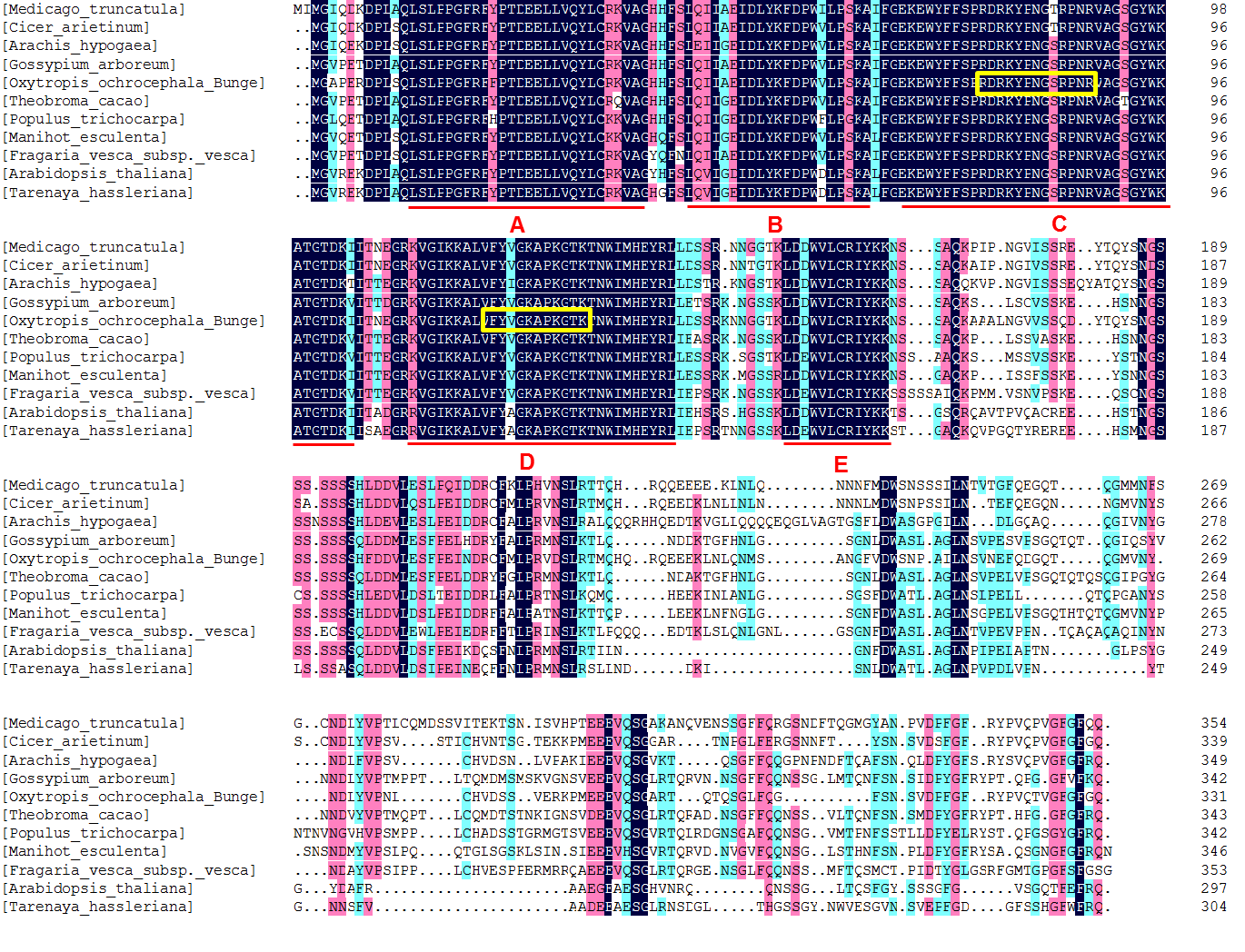 Supplementary Figure S1 | Multiple alignment of the amino acid sequences of OoNAC72 with NAC proteins from different species. A B C D and E represent the five subdomains of NAC domain; C and D subdomains framed in the yellow box indicates the nuclear localization signal.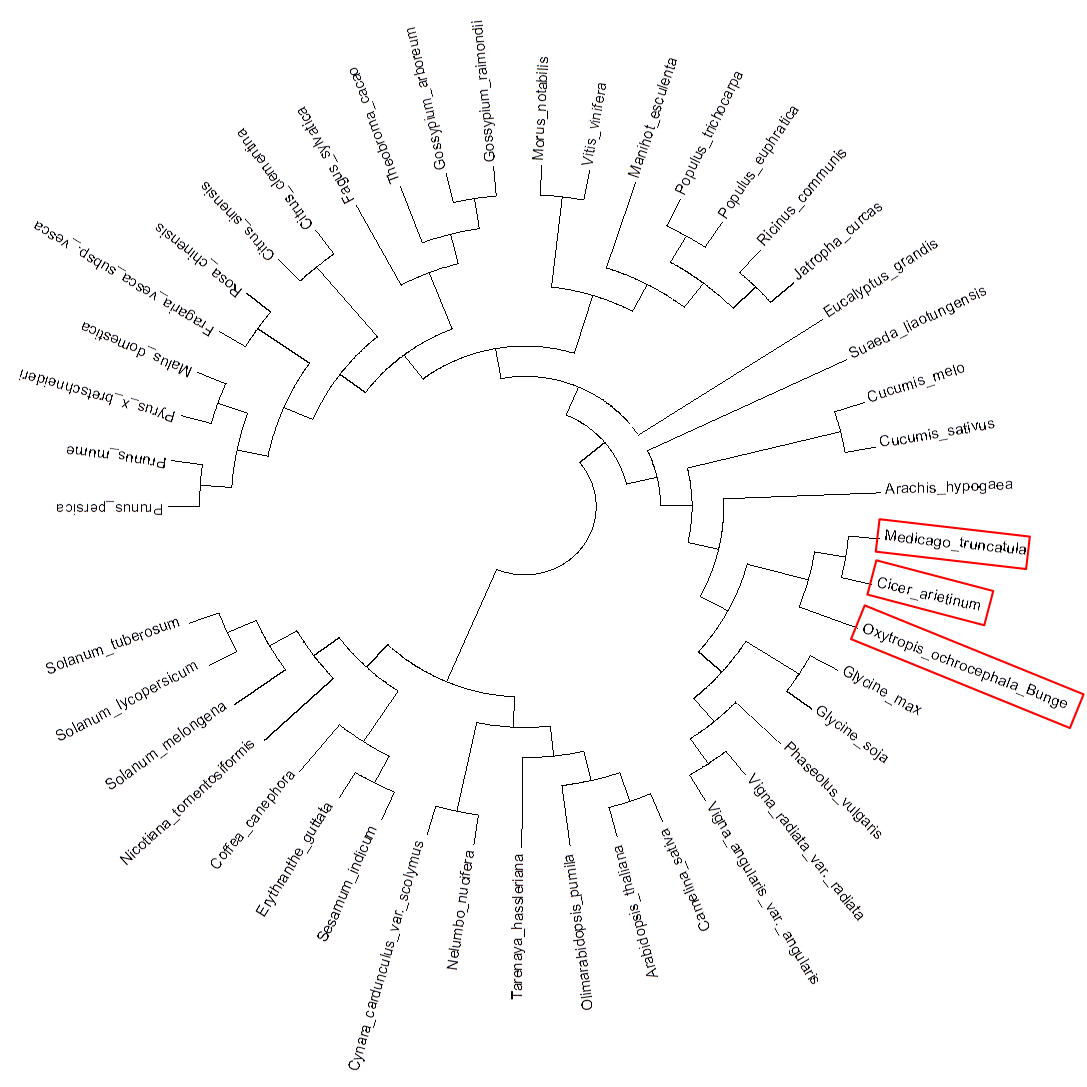 Supplementary Figure S2 | Phylogenetic analysis of the deduced amino acid sequences of OoNAC72 with other NAC domain proteins.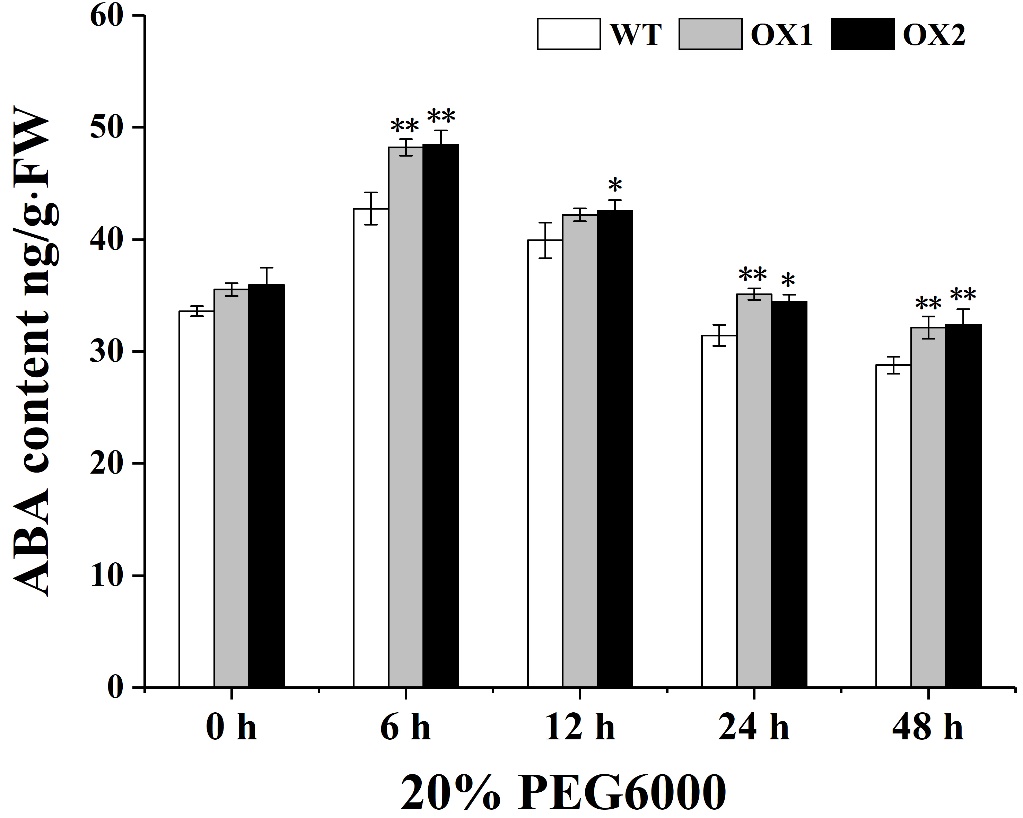 Supplementary Figure S3 | ABA content as determined by ELISA. Values are the mean ± SD (n = 3 experiments, * P < 0.05). FW, fresh weight.Gene NameForward/Reverse primers (5'-3')TmOoNAC72F: CACAGTGATTTAGAATGGGAGTT56℃OoNAC72R: ATTAAATGGTGGCATCATTAACT56℃Gene NameForward/reverse primers (5'-3')TmOoNAC72F: CAACTAGCTCCACTCCACCTAC56℃OoNAC72R: AACTCCCATTCTAAATCACTGTG56℃Histone H3F: ATGGGCTTGGTGCTGTTA55℃Histone H3R: CCTTCATCAGACTAGCAGTAAAC55℃Actin101F: TTATGTCCTTGAAAGCCAGA55℃Actin101R: GAGACTTATCCTCCCATCCT55℃Gene NameForward/reverse primers (5'-3')Restriction enzymesOoNAC72GAagatctATGGGAGCTCCAGAGAGAGACBgl IIOoNAC72GactagtTTGCCCGAACCCAAACCSpe IOoNAC72-BDTcccccgggTATGGGAGCTCCAGAGAGAGACSmal IOoNAC72-BDAActgcagGTCATTGCCCGAACCCAAPst IGene NameGene IDForward/reverse primers (5'-3')Actin8At1g49240CTCAGGTATTGCAGACCGTATGAGCTGGACCTGCTTCATCATACTCTGRD26AT4G27410GAAGGTGAGGCGGAGAGTGCCCGAAACTCTGAGTCAACCTCOR47NM101894TCCCAGGACACCACGACAAGACCCTCTTCAGTGGTCTTGGCATGRD29AAT4G27410TGGACACGAATTCTCCATCATTCCAGCTCAGCTCCTGATTLEA14AT1G01470GATTTCTTCTGATCGACAAAACCTAAGCAAACCCAACTTATTACATTACGZAT10AT1G27730GGAGTCAGCGAGGTGGAAGTTGCTCCTTCGGTCTGTCCTAARD29BAT5G52300GGAGAGAGCAGAGAGGCTCACCGTTGACCACCGAGATAGTANAC019AT1G52890CGCTAACTGCGGTGACTCTACAATCCTCGCAGCTTCATCTNCED3AT3G14440TCAAAACCGGTGAATCAACTTTCGTCTTCCTCTCCTCCTTCPP2CAAT3G11410ATGTCAGAGACCAACAAGAATGCCCTACTTGTTCAGGCCGGTCTTG